Entrepreneurial Career Workshop(Girişimci Kariyer Atölyesi)Logo çalışmalarımız: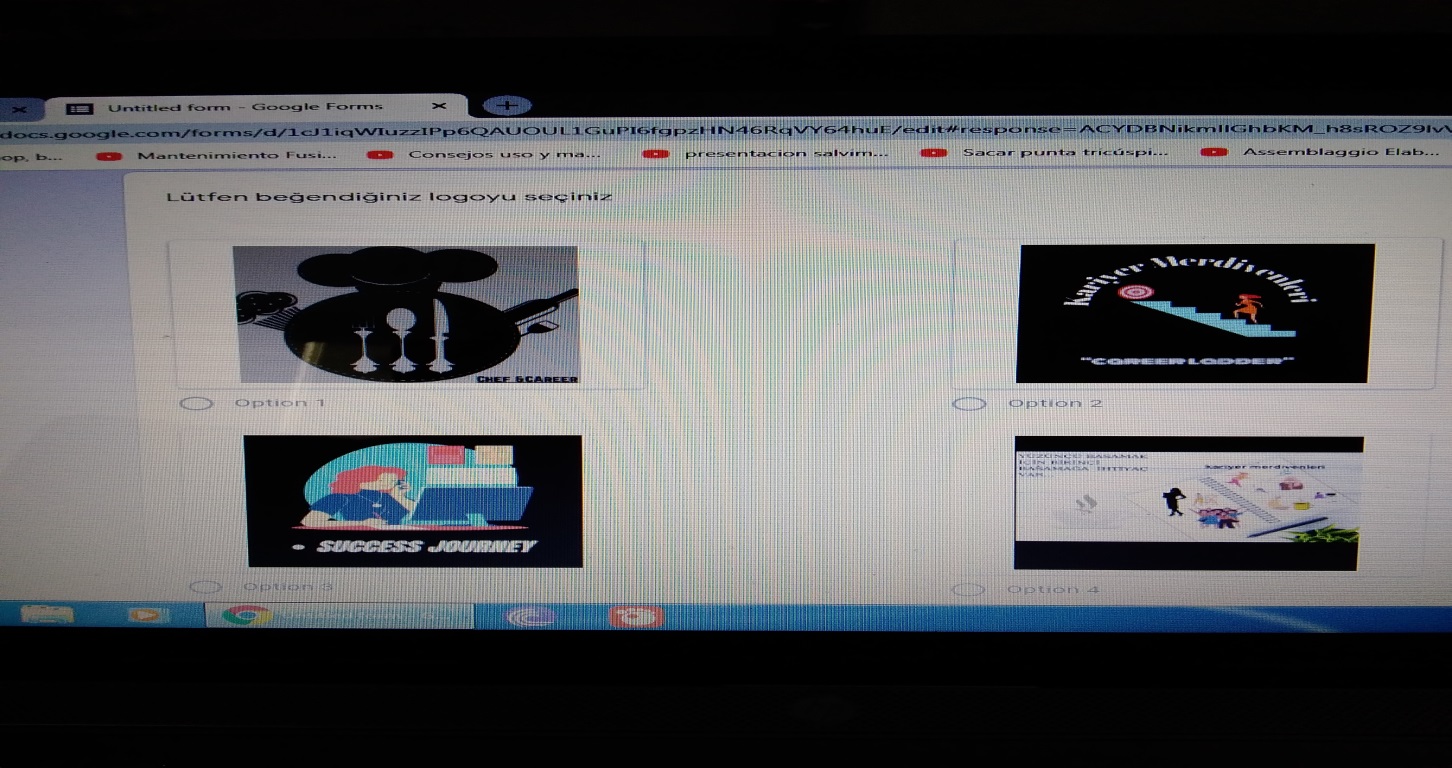 Yapılan anket sonuçlarımız: 89 kişi değerlendirme sonuçları ve 1. Seçilen logomuz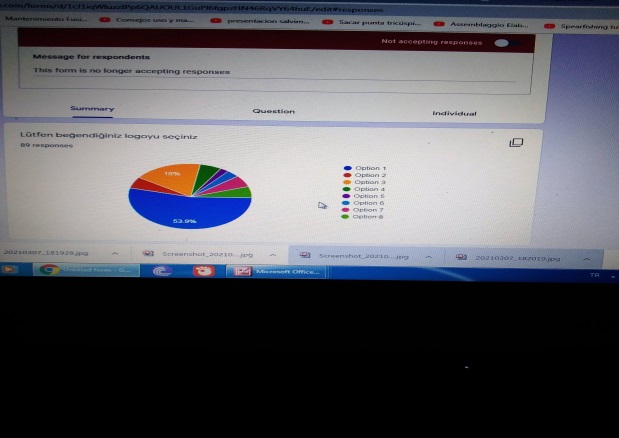 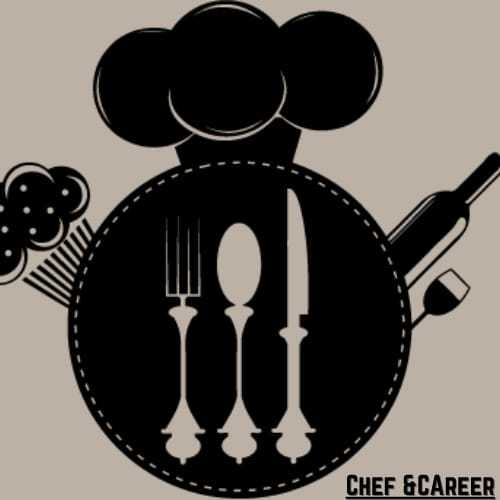 